TRABAJO COMPROBATORIO FINAL ÁREA MATEMÁTICA3°A, B Y CALUMN0/A: ____________________________________________________________1) ORDENÁ LOS SIGUIENTES NÚMEROS DE MENOR A MAYOR, UBICALOS EN EL CUADRO Y LUEGO DESCOMPONÉ LAS CIFRAS EN MILES, CIENES, DIECES Y UNOS.6.788 - 3.455 - 7.989 - 2.501 - 9.100 - 4.3072) ESCRIBÍ EN LETRAS LOS ÚLTIMOS 3 NÚMEROS DEL CUADRO:______________________________________________________________________________________________________________________________________________________________________________________________________________________________3) LEÉ Y RESOLVÉ LAS SIGUIENTES SITUACIONES PRBLEMÁTICAS: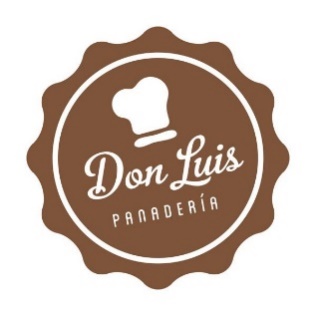 A) EN LA PANADERÍA “DON LUIS” SE PREPARAN 348 MEDIALUNAS 5 VECES POR SEMANA. ¿CUÁNTAS MEDIALUNAS SE PREPARAN EN TOTAL?B) CARLOS DEBE ELABORAR 84 PIZZETAS PARA UN PEDIDO. SOLO CUENTA CON 5 BANDEJAS PARA HORNEARLAS. ¿CUÁNTAS PIZZETAS ENTRARÁN EN CADA BANDEJA? ¿QUEDARÁ ALGUNA SIN HORNEAR?C) DON LUIS DEBE REALIZAR EL CONTEO DE LAS VENTAS HASTA EL MEDIODIA. EN SU ANOTADOR FIGURAN LOS SIGUIENTES DATOS:$180 – $1.050 -  $234 - $130 – ¿CUÁNTO DINERO LLEVA  ANOTADO EN TOTAL SOBRE SUS VENTAS?D) EL DÍA VIERNES DON LUIS DEBE ABONAR LA MATERIA PRIMA PARA SU NEGOCIO.DEBE  $3.120 PERO ABONARÁ CON $3.500. ¿CUÁNTO DINERO LE DARÁN DE VUELTO? 4) OBSERVÁ EL SIGUIENTE PLANO Y LUEGO RESPONDÉ: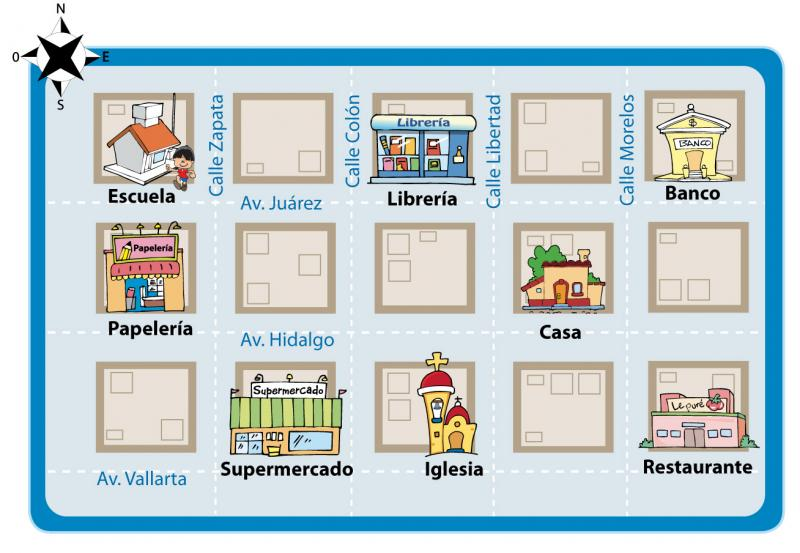 A)¿ENTRE QUÉ CALLES SE UBICA LA LIBRERÍA?_________________________________________________________B)¿ENTRE QUÉ CALLES SE UBICA LA PAPELERÍA?__________________________________________________________C)¿POR QUÉ CALLES CAMINARÍAS PARA LLEGAR DESDE CASA A LA ESCUELA?_____________________________________________________________5-A)OBSERVÁ LOS SIGUIENTES RELOJES E INDICÁ LA HORA QUE MARCAN:                    _________________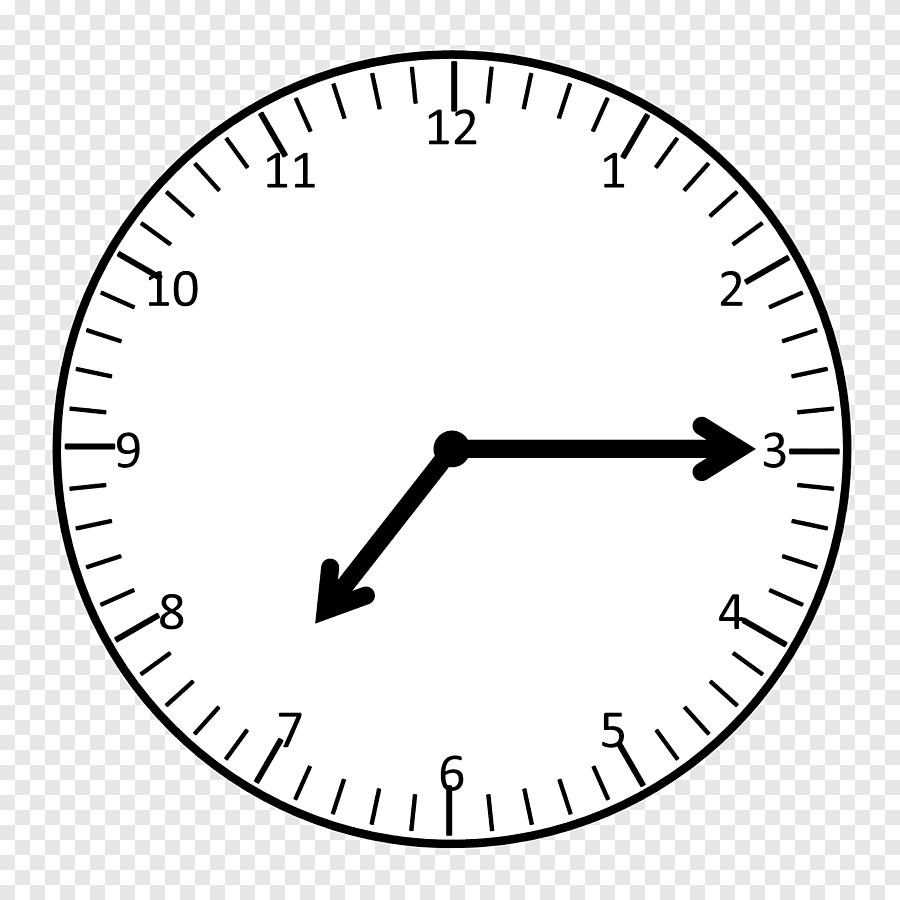 _______________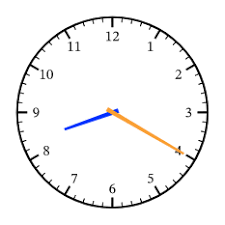               ___________________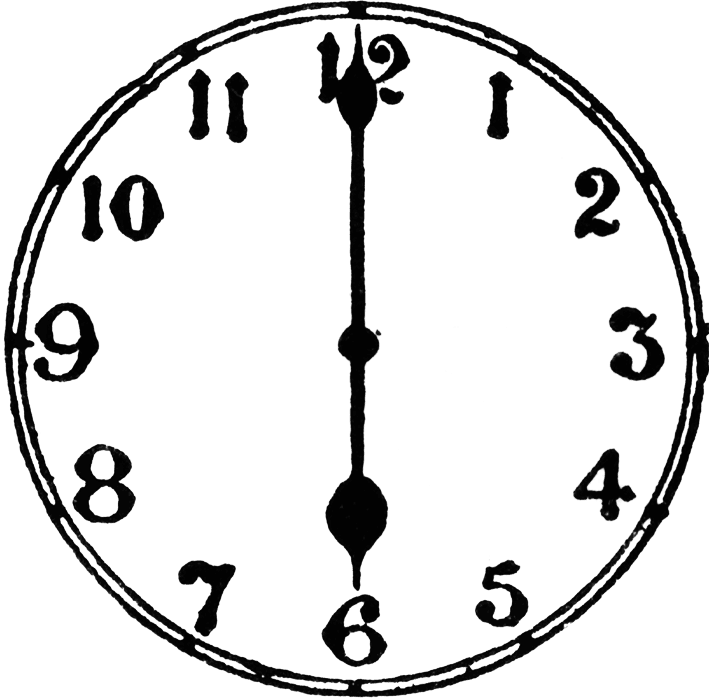 B) ESCRIBÍ AM (antes del mediodía) O PM (pasado el mediodía) SEGÚN CORRESPONDA EN CADA UNO DE ESTOS HORARIOS:04:00 =__________17:40 =__________10:00 =__________01:15 =__________14:30 =__________6) LEÉ CON ATENCIÓN:SI SE APOYAN CADA UNO DE ESTOS OBJETOS EN UNA SUPERFICIE. ¿QUÉ FIGURA GEOMÉTRICA DEJARÍAN COMO HUELLA? UNA TAZA: _________________________UN LIBRO: _________________________UN DADO: ________________________UNA PORCIÓN DE PIZZA: _________________7) ESCRIBÍ A QUE CUERPO GEOMÉTRICO PERTENECE CADA DESARROLLO PLANO:_______________________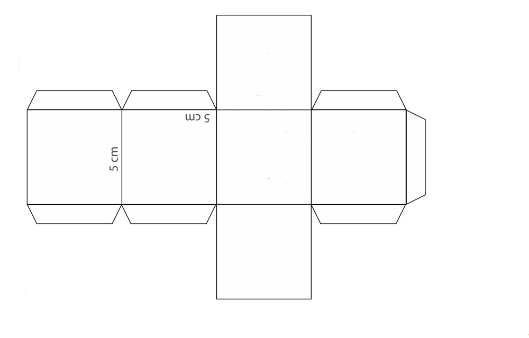 _______________________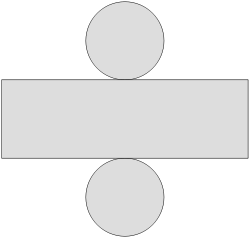               __________________________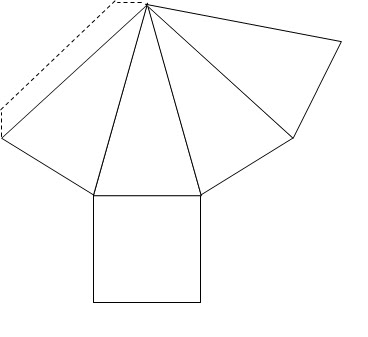 8) INDICÁ 3 CARACTERÍSTICAS PARA CADA UNO DE ESTOS CUERPOS GEOMÉTRICOS:		____________________________________________	____________________________________________	____________________________________________PRISMA	______________________________________________	_____________________________________________	____________________________________________CILINDRO9) COMPLETÁ CADA ESPACIO CON LA UNIDAD DE MEDIDA CORRESPONDIENTE:SEGUIMOS TRABAJANDO CON LA PANADERÍA DE DON LUIS:DEBE COMPRAR PARA LA PRÓXIMA SEMANA  10 ______________ DE HARINA, 10 __________ DE AZÚCAR Y 10_____________ DE LECHE.COMO SU EMPLEADO ESTÁ ENFERMO, DON LUIS DEBE RECORRER VARIOS___________________ PARA LLEGAR HASTA EL MAYORISTA.ADEMÁS DEBE CONSEGUIR 4 _______________ DE MADERA PARA UNA NUEVA REPISA.AL REGRESO RECUERDA QUE OLVIDÓ COMPRAR 900______________ DE LEVADURA Y 50_____________ DE POLVO PARA HORNEAR.ASÍ ES, ¡DON LUIS TIENE MUCHO TRABAJO PARA HACER!!!NÚMERODESCOMPOSICIÓNCONTENIDOS O CRITERIOS A EVALUAR.SUPERA AMPLIAMENTE LOS OBJETIVOSALCANZA LO OBJETIVOSSEGUIREMOS TRABAJANDO PARA ALCANZAR LOS OBJETIVOS,NUMERACIÓN:ORDEN DE CIFRASNUMERACIÓN:DESCOMPOSICIÓN ADITIVANUMERACIÓN:ESCRITURA DE NÚMEROS EN LETRASSITUACIONES PROBLEMÁTICAS:MULTIPLICACIÓNSITUACIONES PROBLEMÁTICAS:DIVISIÓNSITUACIONES PROBLEMÁTICAS:SUMASITUACIONES PROBLEMÁTICAS.RESTAPLANO: UBICACIÓN DE LUGARES.UNIDADES DE MEDIDA DE TIEMPO: LA HORA, RELOJ ANALÓGICO.USOS HORARIOS AM Y PM.RECONOCIMIENTO DE FIGURAS GEOMÉTRICASGEOMETRÍA:DESARROLLO PLANOCOMPLETAMIENTO DE CARÁCTERÍSTICAS DE CUERPOS GEOMÉTRICOSRECONOCIMIENTO UNIDADES DE MEDIDA